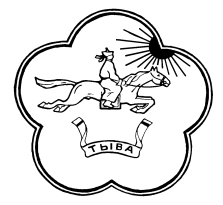 ТЫВА РЕСПУБЛИКАНЫН ТЕС-ХЕМ КОЖУУН ЧАГЫРГАЗЫНЫН ДАРГАЗЫНЫНАЙТЫЫШКЫНЫРАСПОРЯЖЕНИЕПРЕДСЕДАТЕЛЯ АДМИНИСТРАЦИИ ТЕС-ХЕМСКОГО КОЖУУНА РЕСПУБЛИКИ ТЫВА№ 94                                                                              от «19 »  марта 2019 г.с. СамагалтайО  проведении месячника «Белая ромашка», посвященной Всемирному Дню борьбы с туберкулезом на территории Тес-Хемского кожууна              В целях  широкого информирования населения по вопросам профилактики и раннего выявления туберкулеза, РАСПОРЯЖАЮСЬ:   1.Объявить  проведение месячника  «Белая ромашка» на территории кожууна с 19 марта по 19 апреля  2019 года;2.Утвердить состав оргкомитета  по проведению месячника «Белая ромашка»  (Приложение № 1);3. Утвердить план мероприятий месячника «Белая ромашка», посвященного  Всемирному Дню борьбы с туберкулезом на территории кожууна (Приложение № 2); 4. Главному врачу  ГБУЗ РТ «Тес-Хемская ЦКБ» (Куулар А.Ю.)  организовать месячник совместно с председателями  сельских поселений, ФАПами и общественными организациями  по борьбе с туберкулезом; 5.  Управлению образования (Хомушку Л.Л.), Центру социальной помощи семье и детям (Иргит М.К.), начальнику отдела по делам молодежи и спорта (Чамзырай Ч.В.) обеспечить проведение разъяснительной работы среди родителей, молодежи,  учащихся школ, воспитанников дошкольных учреждений о необходимости соблюдения норм личной гигиены, с оформлением и вывешиванием в местах массового пребывания населения памятки, буклеты  и т.д.6. Ответственным исполнителям обеспечить информирование населения кожууна  о ходе и  результатах месячника «Белая ромашка» в местной газете «Самагалдай» и на официальном сайте администрации кожууна. 7. Контроль за исполнением данного распоряжения возложить на заместителя председателя администрации кожууна по социальной  политике  Каржал Ч.У. Председатель  Администрации              Тес-Хемского кожууна                                                                    Т. Самдан Приложение №1к распоряжению  Администрации 	 	Тес-Хемского кожууна                                                                                  от «___» _______  2019 г. № ___Состав оргкомитета  по проведению месячника «Белая ромашка» на территории кожуунаКаржал Ч.У.- заместитель председателя по социальной политике администрации  кожууна, руководитель;Куулар А.Ю. – главный врач ГБУЗ РТ «Тес-Хемская ЦКБ», зам. руководитель;Дамба К.Ю. - главный специалист по вопросам семьи, материнства  и детства кожууна:Дирчин Ч.Б. - начальник Управления труда и социального развития кожууна;Ламбын А.В. – начальник Управления культуры и туризма кожууна;Чамзырай Ч.В. – начальник отдела по делам молодежи и спорта; Хомушку Л.Л.- начальник управления образования кожууна; Иргит М.К. – директор ЦСПСиД Тес-Хемского кожууна;Онгуда Ч.М. -  ответственный секретарь КДН и ЗП кожууна; Сарыглар Э.С. – редактор местной газеты «Самагалдай»; Чамзырай М.М. – фельдшер медицинского профилактического кабинета ГБУЗ РТ «Тес-Хемская ЦКБ»; Чамзырай Б.О. – председатель Совета женщин кожууна (по согласованию).  Дагба М.В. – Председатель Совета отцов Тес-Хемского кожууна (по согласованию); Чооду А.А. – председатель Совета молодежи Тес-Хемского кожууна (по согласованию).  Намчак-оол А.Х. – председатель Совета ветеранов и пенсионеров Тес-Хемского кожууна (по согласованию); Председатели администрации сельских поселений кожууна. Приложение № 2к распоряжению  Администрации 	 	Тес-Хемского кожууна                                                                                 от «____» ________2019  г. № ____План мероприятий месячника «Белая ромашка» на территории кожууна№Наименование мероприятия Сроки Ответственные 1Проведение спортивно-массовых мероприятийПо плану   ДЮСШ, ГБУЗ РТ «Тес-Хемская ЦКБ», Хомушку Ч.О. 2Организация по проведению парад-шествие и флешмоб  «Белая ромашка», посвященной  Всемирному Дню борьбы с туберкулезом22 марта  (на площади Амбын-Ноянов)ГБУЗ РТ «Тес-Хемская ЦКБ», субъекты системы профилактики 3Организация площадки «Здоровье» по профилактике туберкулеза, раздача материалов и буклетов во время спортивного мероприятия 23 марта в 12 часов (на базе ДЮСШ)ГБУЗ РТ «Тес-Хемская ЦКБ», ДЮСШ, Хомушку Ч.О. 4Организация мероприятий и акций, посвященной  Всемирному Дню борьбы с туберкулезом на территориях сумонов До 24 марта   Председатели сумонных администраций  совместно с фельдшерами ФАПов 5Организовать и провести акцию «Приведи всех жителей 15-дворки на ФГ-обследование»Март – апрель  ГБУЗ РТ «Тес-Хемская ЦКБ»6Организовать Дни открытых дверей с проведением ФГ-обследования, исследования анализа мокроты  по Циль-Нильсену   Март – апрель Участковые педиатры, терапевты и мед.работники ФАП и ВАОП с привлечением председателей сумонных  администраций 7Распространение информационных материалов (буклеты, памятки и т.д.) «Профилактика туберкулеза.  Мы за здоровый образ жизни!» среди населенияВ течение месяца ГБУЗ РТ «Тес-Хемская ЦКБ», председатели сельских поселений, субъекты системы профилактики 8Лекция и разъяснительные работы  в образовательных учреждениях по профилактике туберкулеза, также организаций и учреждениях.  В течение месяцаГБУЗ РТ «Тес-Хемская ЦКБ» совместно с фельдшерами  образовательных учреждений 9Публикация цикла статей по вопросам профилактики и борьбы с туберкулезом в местной газете «Самагалдай» и сайте администрации  кожууна Март – апрель ГБУЗ РТ «Тес-Хемская ЦКБ»10Подведение итоги  месячника опубликовать в местной газете «Самагалдай»Апрель ГБУЗ РТ «Тес-Хемская ЦКБ»